Addendum Page for Events Permit- March 2023Out of respect for your LHA community, if you and other LHA members are coordinating a gathering on a beach or LHA property, please notify your rep of date and time.Chart of LHA Property locations for events (note- if your party is going to exceed the max attendees listed below, the district rep must sign off on the approval as well as the water safety director)TERMS & SIGNATURE- please initial each section      As per article 2 section 7 of the LHA By Laws, “all members…and guests shall obey all rules of the Association as approved by                                            the Board of Governors.        A hard copy of the Event Permit request and security deposit must be submitted directly to the Water Safety Director at least 7 days prior to the       event in order to facilitate planning and scheduling.    The Event Permit Committee (Water Safety Director and above listed District Reps) have the right to deny Permit requests.    The fee of $20/guard/hour must be paid in full before the date of the event, directly to the Water Safety Director    Members shall bear the cost of additional lifeguard(s) if requested by the Water Safety Director.    Members issued the event permit must present a signed copy, or electronic email, of approval to the guard or district rep    Members holding events must remove all trash and recyclables from Association property at the conclusion of the event    Open fires are not allowed on LHA property in general.  However, you may contact your district representative for special consideration prior to      the event.   Parents and guardians are responsible for monitoring their children.      Please refer to the individual beach policy regarding usage of the property.  These are posted at each beach.     I am limited to the number of recommended attendees which I listed on the events permit. **     Use of LHA property is at your own risk/swim is at your own risk.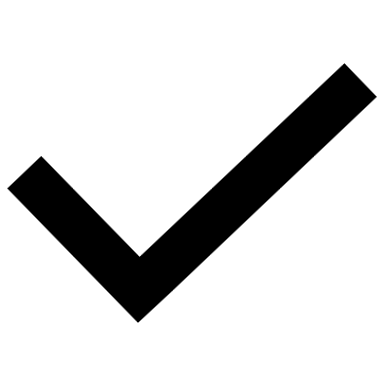 Lake Hills PropertyRECOMMENDED MAXIMUM ATTENDEESDistrict Representative ContactBeach 1 On Tahmore Dr off Black Rock Tpk30Peter Roffe  Peter.roffe@gmail.comBeach 2 On Samp Mortar Dr off Black Rock Tpk near the dam30Melissa Strauss   dstraus@gmail.comBeach 3 On Springer Rd off Samp Mortar Dr25Sandra Curley   marjercs@yahoo.comBeach 4 On Winnepoge Dr. off Creconoof Rd30Joshua Katz    werhappykatz@gmail.comBeach 4 ballfield- same location as the beach30Joshua Katz    werhappykatz@gmail.comBeach 6 On Sasapequan Rd off Old Black Rock Tpk30Sean Harriganseanmharrigan@gmail.comBeach 6 Playground-On Sasapequan Rd located behind 370 Sasapequan Rd45Sean Harriganseanmharrigan@gmail.com